Сценарий развлечения для детей на тему: «Воздушные шары»Цель: закрепить знания детей о цветах: зеленый, красный, желтый, синий, вызвав у детей радостное настроение.Задачи:Образовательная: Воспитывать интерес к музыке, желание слушать музыку, подпевать, выполнять простейшие танцевальные движения.Воспитательная: Воспитывать у детей эмоциональную отзывчивость на музыку.Развивающая: Развивать у детей желание играть вместе с воспитателем в подвижные игры с простым содержанием, несложными движениями. Ход развлечения:Музыкальный зал украшен шарами синего, зеленого, желтого, красного цвета.Дети нарядные сидят на стульчиках в зале. Под музыку М. Танича «Шарики» в зал «влетает «Петрушка на воздушных шариках.Петрушка: Ой-ой–ой! Наконец-то я приземлился! Но куда я попал? В цирк?Дети: Нет! В детский сад!Петрушка (удивляется): В детский сад? (осматривается по сторонам). Ой, и правда, я прилетел в детский сад. Вот это здорово! А как я люблю малышей! С ними можно поиграть, пошутить, веселиться!А вы, ребята, любите играть?Дети: Да!Петрушка: А я к вам прилетел на воздушных шариках (показывает). Скажите мне, пожалуйста, какого цвета шарики?(Дети отвечают: красного, желтого, зеленого, синего).Петрушка: Правильно, молодцы!Петрушка предлагает детям поиграть с погремушками.Петрушка: Молодцы! Какие вы ловкие, быстрые и очень веселые. Вы мне так понравились, что, пожалуй, подарю я вам всем по шарику. «Разноцветные шары у ребяток наших,С разноцветными шарами весело попляшем!»Петрушка: Спасибо вам, ребята, что повеселили меня и порадовали! Я принес вам в подарок мыльные пузыри! Игра с мыльными пузырями под песню «Разноцветная игра»Петрушка: Ребята, пора мне возвращаться в цирк! Спасибо вам! \Фотоколлаж к развлечению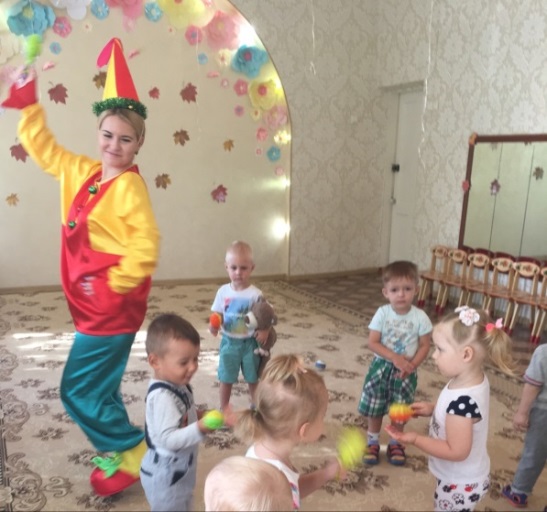 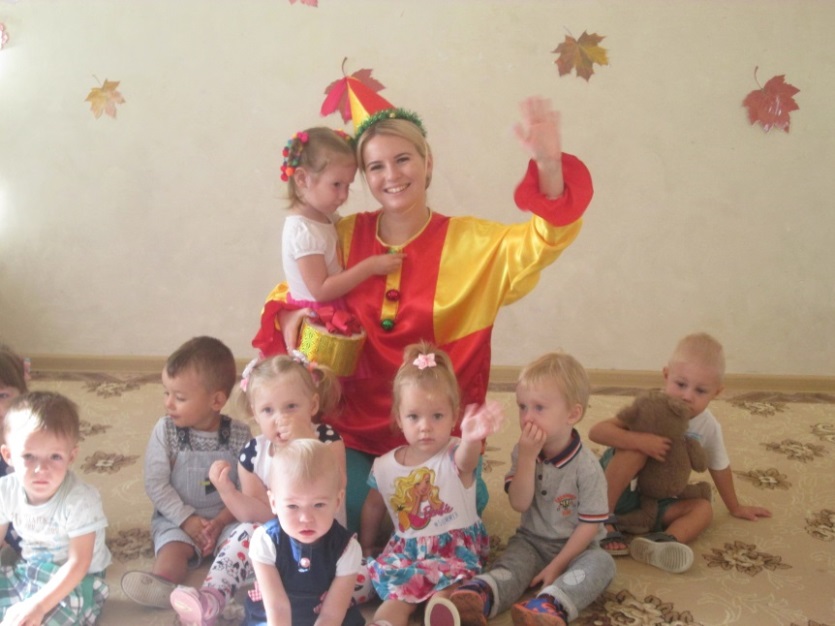 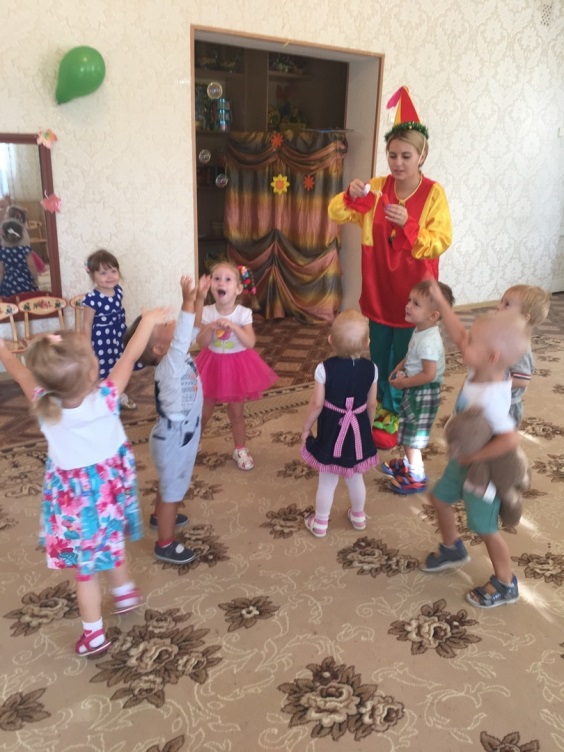 